Carnwath Nursery Class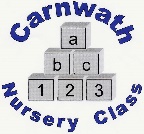 Home Learning – Week Beg: 1st June, 2020We are missing you all so much and all the staff want to say a big hello.  This week we have chosen the nursery rhyme ‘Five Little Speckled Frogs’.  A copy is included below. Online resources: www.oxfordowl.co.uk		www.familiesonline.co.uk		www.parentclub.scot		www.topmarks.co.uk/maths-games/3-5-years/counting		  www.playscotland.org		Percy the park keeper – YouTube	SLCEarlyLearn – twitter page		Jump Start Jonny		Joe Wicks		Cosmic Kids YogaStay safe and adhere to all government guidelines. 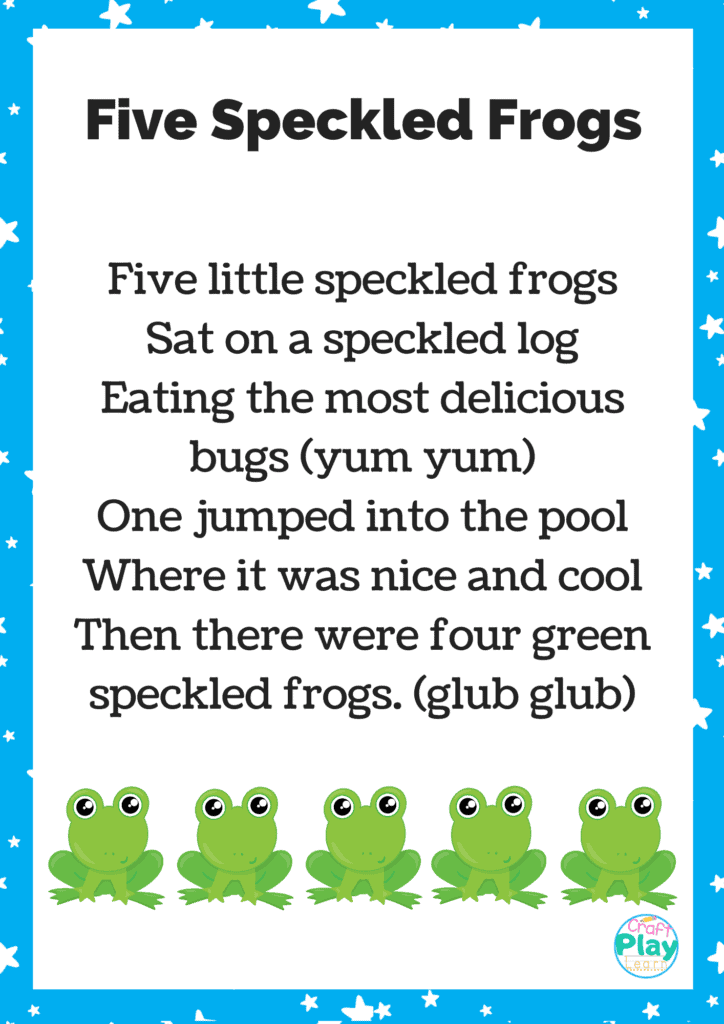 Mini Sports DayTry out some sports day games.  You could do the potato and spoon race or use jumpers as hurdles.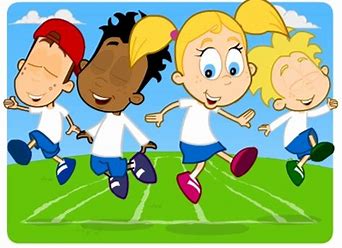 Chalk DrawingsIf you have some chalk try writing on the ground or pavement.  You could make wiggly snakes or writing some letters from your name.Water PlayFill up the sink or a basin and find lots of different containers.  You could do this outside in the sun and set up a pretend tea party with cups.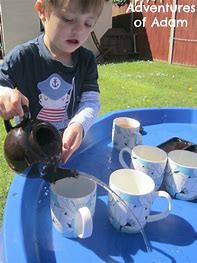 Cereal Box JigsawGet an adult to help you cut up a cereal box to make it into a tricky jigsaw puzzle.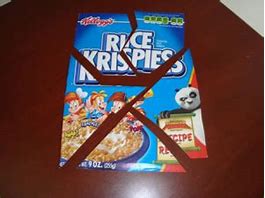 Soft Toy Puppet ShowCollect some soft toys or teddies and use them to re-tell your favourite story.  Or maybe use a story you have made up when you have been at home.Weighing StationCollect some different items from the kitchen and sort them into what you think is heavy and light.  If you have some scales you could ask an adult to you see if you were correct.Leaf PicturesCollect some leaves then stick them on to a piece of paper.  Draw on arms and legs to make people or animals.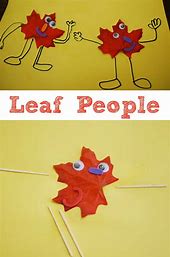 Space X RocketAsk an adult to show you the video from YouTube of the rocket launch from the weekend.  Can you build your own rocket?Playdough FunCan you make some frogs using playdough?  Draw a speckled log for them to sit on and practice our rhyme.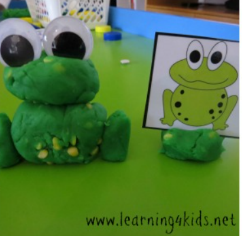 FrogsResearch the life cycle of a frog. 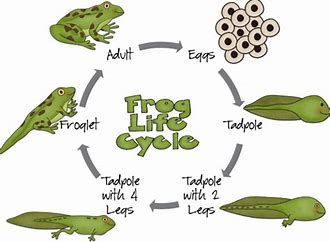 